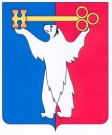     ПОСТАНОВЛЕНИЕ02.04.2024		                                г. Норильск				             № 21Об определении уполномоченного органа местного самоуправления Руководствуясь частью 2 статьи 18 Федерального закона от 13.07.2015                      № 224-ФЗ «О государственно-частном партнерстве, муниципально-частном партнерстве в Российской Федерации и внесении изменений в отдельные законодательные акты Российской Федерации», пунктом 32 статьи 45 Устава городского округа город Норильск Красноярского краяПОСТАНОВЛЯЮ:1. Определить Администрацию города Норильска органом местного самоуправления, уполномоченным на осуществление полномочий, предусмотренных частью 2 статьи 18 Федерального закона от 13.07.2015 № 224-ФЗ «О государственно-частном партнерстве, муниципально-частном партнерстве в Российской Федерации и внесении изменений в отдельные законодательные акты Российской Федерации» (далее – уполномоченный орган), а именно:1.1. обеспечение координации деятельности органов местного самоуправления при реализации проекта муниципально-частного партнерства;1.2. согласование конкурсной документации для проведения конкурсов на право заключения соглашения о муниципально-частном партнерстве;1.3. осуществление мониторинга реализации соглашения о муниципально-частном партнерстве;1.4. содействие в защите прав и законных интересов публичных партнеров и частных партнеров в процессе реализации соглашения о муниципально-частном партнерстве;1.5. ведение реестра заключенных соглашений о муниципально-частном партнерстве;1.6. обеспечение открытости и доступности информации о соглашении о муниципально-частном партнерстве;1.7. представление результатов мониторинга реализации соглашения о муниципально-частном партнерстве;1.8. осуществление иных полномочий уполномоченного органа, предусмотренных Федеральным законом от 13.07.2015 № 224-ФЗ «О государственно-частном партнерстве, муниципально-частном партнерстве в Российской Федерации и внесении изменений в отдельные законодательные акты Российской Федерации», другими федеральными законами, законами и нормативными правовыми актами Красноярского края, Уставом городского округа город Норильск Красноярского края и иными муниципальными правовыми актами.2. Поручить Администрации города Норильска в срок не позднее одного месяца с даты утверждения настоящего Постановления подготовить правовые акты, направленные на реализацию полномочий, предусмотренных пунктами 1.1 – 1.8 настоящего Постановления, в том числе распределить функции уполномоченного органа в сфере муниципально-частного партнерства между структурными подразделениями и должностными лицами Администрации города Норильска.	3. Опубликовать настоящее постановление в газете «Заполярная правда»                                   и разместить его на официальном сайте муниципального образования город Норильск.И.о. Главы города Норильска	                     				         Н.А. ТимофеевРОССИЙСКАЯ ФЕДЕРАЦИЯКРАСНОЯРСКИЙ КРАЙГЛАВА ГОРОДА НОРИЛЬСКА